Почта России запустила досрочную подписную кампанию на первое полугодие 2022 года С 1 июля по 31 августа 2021 г. клиенты Почты России смогут выписать печатные издания на первое полугодие 2022 г. по текущим ценам. В акции участвуют более 1300 изданий, включая детские, глянцевые, развлекательные, профессиональные, отраслевые бизнес- и другие издания. Оформить подписку можно на сайте podpiska.pochta.ru и в мобильном приложении Почты России.  У клиентов есть возможность выбрать нужное издание по названию или индексу в поисковой строке, теме, алфавиту, интересам, а оформление займет всего несколько минут. Выписать печатные СМИ можно также во всех почтовых отделениях по бумажному каталогу и через почтальона на дому. Подписка доступна как для физических, так и для юридических лиц.

Клиенты Почты также могут оформить благотворительную подписку на журналы и газеты детям из школ-интернатов и детских домов, ветеранам, пожилым соседям, инвалидам из домов престарелых или любому нуждающемуся. Для этого в почтовых отделениях или на страницах акции «Дерево добра» podpiska.pochta.ru/derevo-dobra/region необходимо выбрать регион и социальное учреждение, в адрес которого будет оформлена подписка.АО «Почта России» - цифровая почтово-логистическая компания, один из крупнейших работодателей России, объединяющий 330 тысяч сотрудников. Входит в перечень стратегических предприятий. В региональную сеть Почты России включены 42 тысячи отделений почтовой связи по всей стране. Ежегодно компания обрабатывает около 3,5 млрд почтовых отправлений. Почта России является проводником почтовых, социальных, финансовых и цифровых услуг для населения, предоставляет качественный сервис для компаний электронной торговли. Почта России усиливает присутствие на международном рынке. Офисы компании на сегодняшний день открыты в Китае и Германии, в Финляндии и Великобритании действуют места обмена почтой.ПРЕСС-РЕЛИЗ30 июня 2021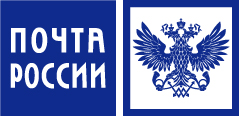 